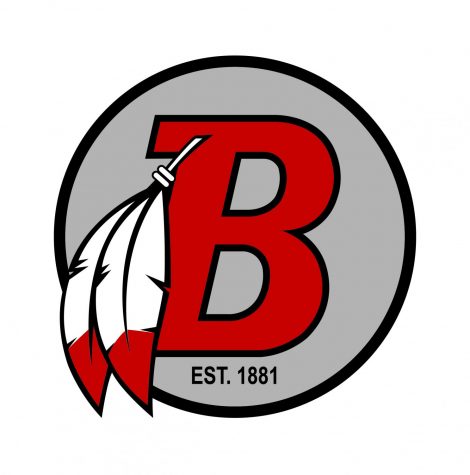 BOISE HIGH SCHOOL FOOTBALL6th/7th/8th GRADE NON-CONTACT CAMPJUNE 25,26 from 12:30-2:30pmThis camp is designed to teach fundamental technique and scheme that underlie our program.  The junior high camp is a way to teach those new to our program as well as reteaching skills that are fundamental to our success at all levels.  This camp is a non-contact camp and will focus on fundamentals of position groups.  Our objective is to continue the "heads up" tackling progression as well as emphasizing posture in all blocking scenarios.  Cost of camp is $25 which includes a camp t-shirt.  No athlete will be turned away due to finances.  We look forward to seeing you on the 25th!Athlete’s Name:________________________________________		Grade Fall 2018:_________________________Athlete’s School:_______________________________________		Shirt Size:_________ Parent/Guardian:_______________________________________		Parent/Guardian Phone:________________________________	E-Mail:___________________________________Emergency Contact Name:_____________________________	Emergency Contact Phone:_____________Health Insurance Plan:_________________________________	Health Insurance Number:______________Medical Health Insurance is required of all participants.  PRINT PARENT/GUARDIAN: ______________________________________________________________SIGNATURE OF PARENT/GUARDIAN: ________________________________________________DATE: ____________RELEASE WAIVER:  I hereby waive, release, and discharge from any and all claims or liabilities for personal injury of any kind, Boise High School and its support staff, including all camp personnel.  I understand the potential risks of participation in any athletic event and assume that risk.PARENT/GUARDIAN SIGNATURE: _______________________________________________________________________